Anti-Dumping Transition Review Questionnaire (Producer)Case TD0026: Hot Rolled Flat and Coil Products exported from the Russian Federation, Ukraine, the Federative Republic of Brazil and the Islamic Republic of IranWhen you have completed this form, indicate the confidentiality status of this document by placing an X in the relevant box below:☐ Confidential	☐ X Non-Confidential – will be made publicly availableYour completed response must comprise this questionnaire and the corresponding annex. Please note that you will have to provide a Confidential and a Non-Confidential version of both the questionnaire and annex, as well as any additional documents you append. All documents should be uploaded to the Trade Remedies Service (www.trade-remedies.service.gov.uk) by 5 September 2022. Table of ContentsIntroduction	1About us, this case and this questionnaire	1Instructions on completing this questionnaire	2Preparing confidential and non-confidential versions	3Providing information from subsidiaries or associated parties	4What happens next	4Verifying the information you supply	5The scope of this review	6Goods subject to review	6Like goods	7SECTION A: Company structure and operations	8A1	Identity and contact details	8A2	About your company	9A3	Organisational structure	10A4	Understanding the UK market	11A5	Board members and principal shareholders	13A5	Operational links with other companies or persons	14A6	Accounting practices	14SECTION B: About your goods	17B1	Understanding your like goods	17SECTION C: Costs and production	18C1	Cost to make and sell	18C2	Cost and sales reconciliation	18C3	Production process	18C4	Raw material (RM) and major input purchases	19C5 	Purchases of like goods and/or goods subject to review	19SECTION D: Sales	21D1 	Domestic sales	21D2 	Sales reconciliation	21D3 	Distribution channels and price setting	21D4	Captive use	23SECTION E: Injury to your company	24SECTION F: Dumping	29F1	Dumping	29F2	Likelihood of dumping	29F3 	Adjustments	30F4 	Particular market situation	30SECTION G: Economic Interest	32G1 	Economic interest	32G2 	Background	32G3 Your company	33G4 Potential impacts of a measure	34SECTION H:	38Checklist and appendices	38IntroductionAbout us, this case and this questionnaireThe Trade Remedies Authority (TRA) investigates whether trade remedies are needed to prevent injury to UK industry. The TRA has been established to provide the UK with its own independent trade remedies system.As part of our work, we are carrying out a transition review of each trade remedy measure active under the EU system that the United Kingdom (UK) has decided to maintain after EU exit. This transition review will consider whether dumped imports of Hot Rolled Flat and Coil products from the Russian Federation, Ukraine, the Federative Republic of Brazil and the Islamic Republic of Iran are likely to continue or recur if the measure was removed and whether injury would be likely to continue or recur to the UK industry if this measure was removed.  Why should I take part?We are asking domestic producers of Hot Rolled Flat and Coil products to complete this questionnaire to inform our review of whether the current anti-dumping measure should be maintained, varied or revoked. The information your company provides will help us to reach a fair and proportionate decision.How do I respond?Detailed guidance on how to complete the questionnaire is provided in the instructions section below. Please provide all the information requested by 5 September 2022. We may need to issue a deficiency notice if we determine that the information supplied in the questionnaire is incomplete or inadequate. We may also send a notice requesting clarification or supplementary information if necessary. Therefore, please provide as much detail as possible in your responses. Where can I find more information?Our trade remedies guidance provides general information about our investigations and processes we follow. If you have any specific questions relating to the case, now or while you’re completing the questionnaire, please contact the Case Team at TD0026@traderemedies.gov.uk You can also find out more about the regulatory basis of our investigations. The TRA investigates cases under the provisions of Trade Remedies (Dumping and Subsidisation) (EU Exit) Regulations 2019 as Amended by the Trade Remedies (Amendment) (EU Exit) Regulations 2019 and under the Taxation (Cross-border Trade) Act 2018. Instructions on completing this questionnairePreparing your responseThis section sets out guidance on how to complete this questionnaire.If you think you won’t be able to complete the questionnaire within the required time, please contact the Case Team ahead of the deadline using the contact details on the cover of this questionnaire. You should outline the length of extension you need and the reasons why. We will notify you of our decision.If we can accommodate an extension, we will publish a note on our public file to record both the request and the extension granted.How to answer the questionsPlease read and follow all the instructions carefully. Your company will need to substantiate all claims with relevant data and information. You may be asked to attach supporting documents in appendices to supplement your responses. To help us verify your information, please retain all these documents, your completed spreadsheet annexes and any calculations you made when developing your responses.Please also note the following points:Do not leave any questions blank. If the question is not relevant to your organisation, please explain why. If the answer to a question is “zero”, “no” or “none”, please write this.Please complete the spreadsheet annexes as requested. Annexes are named to correspond to the relevant sections of this questionnaire and must be completed with reference to the instructions provided. If you feel you cannot present the information as requested, please contact your Case Team as soon as possible.Please provide all formulas and calculations used within your questionnaire response.If there is insufficient space in any part of the questionnaire to provide the details requested, or we ask for copies of additional information, please submit this information as appendices. Please ensure that any attachments are given a corresponding appendix reference in the title of the document and that these are referenced in the boxes provided. Any documents not in English should be accompanied by an English translation.Please provide all dates in the format DD/MM/YYYY (e.g., 23/05/2019).Unless otherwise stated, ‘year’ or ‘calendar year’ refers to the period 1 January – 31 December and ‘quarter’ refers to the associated three-month periods (e.g., 1 January – 31 March, 1 April – 30 June, etc). Identify all units of measurement and currencies used in tables, calculations and lists, if not provided by the corresponding instructions, and use units of measurement consistently (e.g., do not use kg and metric tonnes interchangeably).For all numerical figures, where appropriate please express every third number with a comma (e.g., ‘1,300’ for one-thousand three hundred, ‘1,300,000’ for one million and three-hundred thousand).Please limit all sales/currency/income figures to two decimal places, apply a full point as a decimal separator and use the appropriate currency symbol or abbreviation (e.g., £1,300.00).Provide all costing figures as actual amounts. Where actual amounts cannot be provided and you have reported standard costing instead, please indicate this in the relevant answer, and explain the variance from actual costs, if any.  All figures should be reported net of tax unless otherwise stated. Please refer to the case number, TD0026, in any correspondence with the TRA.Preparing confidential and non-confidential versionsYou will need to submit one confidential version and one non-confidential version of your questionnaire and the corresponding spreadsheet annex by the due date. This is so that we can publish the non-confidential version of your information on our public file. Please ensure that each page of information you provide is clearly marked either “Confidential” or “Non-Confidential” in the header. Please see our guidance on how to submit information for further details on what can be considered confidential and how to prepare a non-confidential version of this questionnaire.In preparing your response, please note the following: It is your responsibility to ensure that the non-confidential version does not contain any confidential information. Remember to include a statement explaining why information obtained in your response should be treated as confidential (e.g., the data is commercially sensitive). Provide the source for all information or data you don’t own and clearly state any restrictions on sharing it. If you do not provide a non-confidential summary (or a statement of reasons why you cannot provide this) each time you provide confidential information, the TRA may disregard the information you give us. All information provided to the TRA in confidence will be treated accordingly and only used for this investigation (except in limited circumstance as permitted by regulation 46 of the Trade Remedies (Dumping and Subsidisation) (EU Exit) Regulations 2019) and will be stored in protected systems. The non-confidential version of your submission will be placed on the public file, which is available on www.trade-remedies.service.gov.uk/public/cases. Providing information from subsidiaries or associated partiesSection A of this questionnaire includes detailed questions about your company structure. Although this questionnaire is intended for your company, our investigation covers all subsidiaries and any other associated companies involved in the import, production, sale, R&D, distribution and/or supply of the like good and/or goods subject to review.Please note, both natural persons (individuals) and legal persons (e.g. companies) are considered to be associated where they meet the definition of ‘Related Persons’ in Regulation 128 of the Customs (Import Duty) (EU Exit) Regulations 2018.If any of your subsidiaries or associated companies are also a UK producer of like goods, they should also complete a Producer questionnaire. Please make sure you provide your subsidiaries with access to it. Where your subsidiaries or associated companies are not producers but are involved in the sales of the like goods, your questionnaire response should include information from those companies.If you have any queries about this part of the process, please contact the Case Team using the details provided on the cover of this questionnaire.What happens nextOnce you have completed your questionnaire responses including the corresponding annex(es) and any additional documents requested, you must upload confidential and non-confidential versions through our Trade Remedies Service. Following this:you will receive an email confirming the documents have been uploaded successfullythe Case Team will contact you if further information is requiredthe non-confidential responses will be placed on the public file; andthe Case Team may contact you to arrange a visit to verify the information contained in your responses.Verifying the information you supply	The TRA will verify, as far as possible, the information provided to it. As part of this process, we may conduct verification visits. If we need to verify information that you provide by visiting your premises, the Case Team will contact you to arrange this.  Visits can last several days, during which we will want to speak to management and staff to help establish the completeness, relevance and accuracy of the information provided. Please keep a record of formulas and steps used in your calculations and other related material/documentation as it may be asked for during verification.In some circumstances verification visits may be conducted remotely.Please indicate any dates when you would be unable to host a verification visit.Once verification is complete, the TRA will prepare a report and share a draft with you. The TRA will then ask you to prepare a non-confidential copy of the report for the public record. If you feel some information in the report should be kept confidential, please provide your reasons for this.The scope of this reviewGoods subject to reviewThis review covers certain hot-rolled flat products of iron, non-alloy or other alloy steel exported from the Russian Federation, Ukraine, the Federative Republic of Brazil and the Islamic Republic of Iran, described as:Certain flat-rolled products of iron, non-alloy steel or other alloy steel, whether or not in coils (including ‘cut-to-length’ and ‘narrow strip’ products), not further worked than hot-rolled, not clad, plated or coated.

The following product types are excluded: Products of stainless steel and grain-oriented silicon electrical steel; products of tool steel and high-speed steel; products, not in coils, without patterns in relief, of a thickness exceeding 10mm and of a width of 600mm or more; products, not in coils, without patterns in relief, of a thickness of 4.75mm or more but not exceeding 10mm and of a width of 2.05m or more.These products are currently classifiable within the following CN code(s):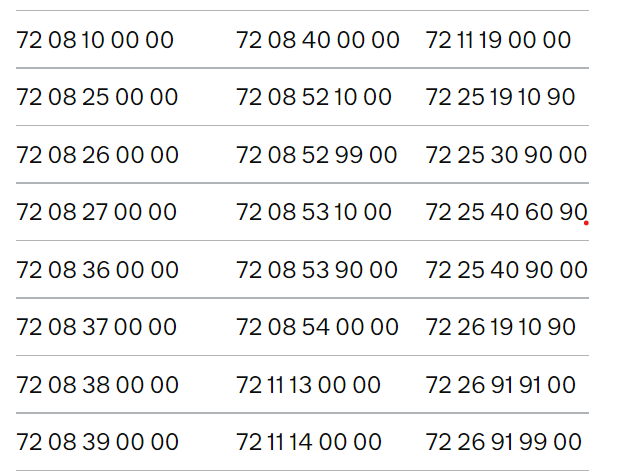 The commodity code 72 26 19 10 90 was replaced by commodity codes 72 26 19 10 91 and 72 26 19 10 95 on 9 July 2021.These codes are only given for information. In this questionnaire, these goods will be referred to as ‘the goods subject to review’. Any reference to ‘goods subject to review’ in this questionnaire refers to the goods description above, regardless of the commodity code under which they are exported.Like goodsThis questionnaire asks for information about your company’s production and sales of goods which are like the goods subject to review. Any reference to ‘like goods’ in this questionnaire refers to goods produced in the UK or imported to the UK from a country other than the Russian Federation, Ukraine, the Federative Republic of Brazil and/or the Islamic Republic of Iran which are like the goods subject to review in all respects, or with characteristics closely resembling them. Please follow the instructions for each question to provide the appropriate information regarding the like goods or goods subject to review. SECTION A:
Company structure and operationsA1	Identity and contact detailsPlease complete the table below, ensuring that the point of contact given has the authority to provide this information:If you have appointed an external party to act on your behalf in this review, please provide their details and attach a letter confirming the TRA should contact them directly:A2	About your company Describe the role of your company in the UK market for the like goods (e.g., producer, producer/exporter, producer/importer or producer/distributor).Please provide details of any changes in the legal form of your business over the past 5 years, for example, mergers, acquisitions and/or sales. +Add additional rows as required.List and explain all authorisations your company has been required to obtain to produce, sell, or to export the like goods. These may include licences, permits, permissions or mining concessions. Indicate if your company is subject to any direct or indirect, quantitative, or other, restrictions on any of these activities.List all international production standards (BS / EN etc) your company currently conforms to, for the like good.  Please describe all the other products (not including the like goods) produced or sold by your company in the UK.State whether your company is a member of any representative organisations (e.g., trade bodies, associations, Chambers of Commerce). If so, provide a copy of the relevant documentation.A3	Organisational structurePlease answer the questions below about the internal structure of your company and any associations with other companies. Both natural persons (individuals) or legal persons (e.g., companies) are associated where they meet the definition of ‘Related Persons’ in Regulation 128 of the Customs (Import Duty) (EU Exit) Regulations 2018.Please explain, or demonstrate in a diagram, the legal structure of your company showing the internal hierarchical and organisational structure, all sites/locations and departments which are involved in the production, sales, R&D, supply and distribution of the like goods for domestic and export markets. Please provide a written summary and a diagram/flow chart, if available, of your production process for the like goods that you produce in the UK. Clearly indicate the different production stages carried out by your company.Please complete Annex 1 – Associated companies for your company’s worldwide corporate structure and affiliations.LIBERTY is a global steel and mining business with a rolling capacity of over 20 million tonnes per annum (mtpa), a liquid steel capacity of over 14mtpa and has around 30,000 employees and contractors based in more than 200 locations worldwide.Liberty has associated companies in the following regions:LIBERTY Steel United KingdomLIBERTY Steel Continental EuropeLIBERTY Steel USALIBERTY Steel AustraliaLIBERTY is part of GFG Alliance, a collection of global businesses and investments focused on the metals and renewable energy sectors owned by Sanjeev Gupta and his immediate family.GFG ALLIANCE STRUCTURE AND OPERATING MODEL: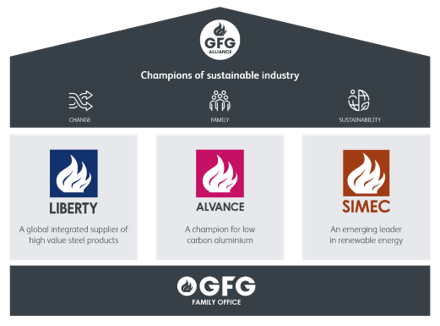 A4	Understanding the UK marketPlease explain the end use of the goods subject to review and the like goods. If there are multiple uses for the like goods, list them and, where possible, estimate what proportion of your sales goes to each. Provide a general description of the nature of competition within the overall UK market for the goods subject to review and the like goods.How price-sensitive is demand for the goods subject to review and like goods? In other words, to what extent will the overall demand for Hot Rolled Flat and Coil products change in response to changes in price?Do consumers buy from the cheapest producer, or are there other factors that influence their decision such as quality and service?To what extent is it feasible for producers to change their level of production in response to changing market conditions such as increases in prices?Provide a general description of the trends and drivers of demand within the UK market for the goods subject to review and the like goods, including causes of demand fluctuations and any factors contributing to overall market growth or decline.What are the major distribution and marketing channels within the UK market for the goods subject to review and the like goods?  Who are the general users/consumers/customers within the UK market for the goods subject to review and the like goods?Do the goods subject to review and like goods compete directly with one another?Provide a general description of any government regulations or tax incentives affecting the production or sale of the goods subject to review and the like goods. Provide a general description of developments in technology affecting the characteristics, demand or the production process of the goods subject to review and the like goods.Are there any goods which could be substituted for the goods subject to review and the like goods?Provide a comment on any other factors which influence the market for the like goods and goods subject to review (e.g., seasonality).A5	Board members and principal shareholdersPlease complete the table below for any shareholder with >5% holding in the company who also has interest in any organisation related to the production, marketing, administration, and sale of the like good in the UK or the Russian Federation, Ukraine, the Federative Republic of Brazil and/or the Islamic Republic of Iran.+Add additional rows as required.Please complete the table below for any members of the Board of Directors who also has interest in any organisation related to the production, marketing, administration and sale of the like good in the UK or the Russian Federation, Ukraine, the Federative Republic of Brazil and/or the Islamic Republic of Iran.+Add additional rows as required.A5	Operational links with other companies or personsPlease complete the table below if your company has established long term agreements or relationships with any company/companies located in the UK, the  Russian Federation, Ukraine, the Federative Republic of Brazil and/or the Islamic Republic of Iran or in third countries for the production (e.g., sub-contracting), supply and sale of the goods subject to review or the like goods, or other licensing, technical patent or compensatory agreements.  Please provide the relevant contract for each agreement listed.+Add additional rows as requiredA6	Accounting practicesGive the address where your company’s accounting records are kept and can be verified by the TRA. If records are maintained in different locations, please indicate which records are kept at which location. If records are digital and do not have a physical location, please mark as N/A.+Add additional rows as requiredPlease give the financial year convention your company uses for its accounts (e.g., 1 January – 31 December). If any changes have occurred with respect to this period or in your accounting practices over the last four financial years, please describe these changes.For your company and any associated parties involved in the production, marketing or sales of your goods, please attach a copy of your annual reports, including the financial statements and audit report covering the injury period.If your accounts are unaudited, please attach a copy of your unaudited financial statements for the injury period (1 April 2018 – 31 March 2022).Please attach a copy of your company’s trial balance (in original and spreadsheet form) covering the POI and the most recent financial year. This includes: the trial balance which covers the beginning of the financial year to 1 April 2021;the trial balance which covers the full financial year including 1 April 2021:the trial balance which covers the beginning of the financial year to 31 March 2022.For your company and any associated parties involved in the production, marketing or sales of the like goods or the goods subject to review, please attach copies of relevant management reports (e.g. profit and loss statement) for the profit centre that includes the like goods. Please provide these reports for the (i) POI and (ii) most recently completed financial year. If your company is part of a group of companies, please also attach a copy of the consolidated accounts of the group for your most recently completed financial year.Please provide a detailed description of your financial accounting system, explaining how sub-ledgers (e.g. costing, debtors, creditors) and other sales or production systems integrate with the general ledger. Please provide a description of how it links to the management accounting system, including any manual interventions. Please also attach:your company’s chart of accountsyour company’s cost centresHave you changed your financial policies during the injury period? If so, please explain the changes, including dates and the reasons for those changes along with the financial impact of those changes against the like goods.SECTION B:
About your goodsB1	Understanding your like goodsThe goods subject to review in this review are defined in ‘the scope of this review’.Please complete Annex 2 – Product comparison, If your company manufactures a range of like goods, list this information for each individual make and model in the range.If there are differences in characteristics within your range of like goods which cause distinguishable differences in price, explain those differences and the effect they have. Attach any evidence you have that is relevant. This could take the form of sales brochures, input costs, research papers or any other relevant documentation.Indicate in the box below any physical, commercial or functional differences between your products and the goods subject to review. If these differences cause distinguishable variations in price, explain those differences and the effect they have. Attach any evidence you have that is relevant. Please provide details of your like goods regarding their production processes, interchangeability, raw materials used, degree of model differentiation channels of distribution and sale, pricing and other relevant characteristics.SECTION C:
Costs and productionC1	Cost to make and sell Please Complete Annex 3 – Cost to make and sell for your total goods and for the total like goods. If your company is vertically integrated or some of the inputs (e.g., raw materials, energy) used in the production of your like goods are produced by an associated party, provide details of this arrangement, and attach documentation demonstrating any agreements you have. Please state the cost allocation method for each cost type listed in Annex 3 – Cost to make and sell. C2	Cost and sales reconciliationPlease complete Annex 4 – Cost reconciliation: please only fill in the white cells and include reference to the source documents of the inserted data.C3	Production processPlease provide a written summary and a diagram/flow of your production process clearly indicating the different production stages for your like goods carried out by your company.Identify what parts of your production process take place in the UK and explain at what stage the most value is added to your like goods in the production process. Please describe the manufacturing process of the like goods, its level of complexity and the investment of capital involved. If a production process is carried out outside the UK, please explain the nature of the activity and where this process step takes place.Please provide the physical addresses (including town/city and county) of all your company’s UK sites/facilities involved in the production of the like goods. +Add additional rows as requiredC4	Raw material (RM) and major input purchasesPlease complete Annex 5 – Raw materials and input purchases, detailing by supplier,  purchases, which account for more than 5% of total cost to make and sell (or if energy more than 1%), used in the production of the like goods during the POI by your company Please provide an invoice and any supporting documents for two of your suppliers stated within Annex 5 – Raw materials and inputs. Use the box below to give an overview of any supporting documents provided.C5 	Purchases of like goods and/or goods subject to reviewComplete Annex 6 – Purchases of like goods and/or goods subject to review This should include information relating to your company’s total annual purchases of the like goods and/or goods subject to review over the injury period. All figures should be reported net of tax. Please list for each year every country you have purchased from in a separate row. Describe how these purchases fit into your business model. Please attach copies of any agreements or contracts that you have relating to your purchases of like goods and/or goods subject to review.SECTION D: Sales D1 	Domestic salesPlease complete Annex 7 – Transaction by transaction (T by T) domestic salesThese should include all your domestic sales and returns of the like goods for the POI. Include the like goods you have produced, purchased and resold and/or goods subject to review that you have purchased and resold. Please report returns as negative (-) sales figures.Please ensure that you correctly categorise each sale by commodity code. For transactions or invoices that consist of multiple commodity codes, the same invoice number should be referenced. Please contact the Case Team if you can’t provide the relevant information in sufficient detail.D2 	Sales reconciliationPlease complete the sales reconciliation table in Annex 8 – Sales reconciliation Additionally, please complete the sales forecast table in Annex 8 – Sales reconciliation providing quantitative estimates (e.g. projections or forecasts) for the sales revenue and quantity of like goods and of all other goods you produce on the UK market for the next five years.#D3 	Distribution channels and price settingIf applicable, please provide copies of price lists for the like goods for the POI.If any price reductions have been applied to any of your sales of like goods over the POI, please provide a description. This includes discounts, rebates, credit terms, allowances and commissions. Explain the terms and conditions that must be met for any price reduction.Indicate any price reduction not included in an invoice price. Explain how the invoice price and the price reduction have been calculated.Please provide details of your distribution network for like goods if you have one. Do your sales usually include delivery in the price? If so, please explain how you calculate delivery costs and prices? Does delivery price vary between customers? If so then please explain what these differences may relate to.Attach sales contracts for the top five customers by volume in Annex 7 – Transaction by transaction (T by T) domestic sales that you have sold like goods to in the period of investigationSelect examples of domestic sales of like goods to two different customers included in Annex 7 – Transaction by transaction (T by T) domestic sales. Attach as an appendix a complete set of documentation for these sales. Where possible, include purchase orders, commercial invoices, order acceptances, discounts or rebates, credit and debit notes, contracts of sale, freight and insurance details, bank documentation and all other relevant documents. D4	Captive useFor products classified for internal use in Annex 2 – Product Comparison please specify how these goods were usedPlease comment on whether your internal use of the like good would be affected if the existing anti-dumping measure on the goods subject to review no longer applied? Please attach evidence to support your answer where possible.SECTION E:
Injury to your companyWould your company suffer from injury if the existing anti-dumping measure on the goods subject to review no longer applied? If so, please describe the nature and degree of the injury. If your company is already suffering injury, would the nature or source of the injury change if the measures were to no longer apply?How would your costs to make and sell change if the existing anti-dumping measure on the goods subject to review no longer applied, what measures would your company have to take to remain competitive.  If possible, please provide annual estimates (e.g., projections or forecasts) for the next five years for any changes and use the text box below to explain the methods used to calculate these estimates.Please complete Annex 9 – Injury. This should be completed in reference to your UK production of the like goods for the injury period. Please explain how you calculated and apportioned your average net operating profit after tax (NOPAT) for the like goods.Please explain how you assess your stock levels. Please indicate if your stock levels were abnormally high during the injury period. If so, please explain.Please explain how you estimated your percentage of market share for the like goods.Please explain how you calculated your production capacity and capacity utilisation for the like goods, and the cause of any significant variationsExplain any variances between your actual and forecasted budgets over the injury period, with reference to your cash flow statements. Would your forecasted budgets be affected if the existing anti-dumping measure on the goods subject to review no longer applied? Please describe the nature of any change and substantiate your claims with evidence.Please explain how you set your wages, and the causes of any significant variations.Please explain whether any of the indicators listed in Annex 9 – Injury would be affected if the existing anti-dumping measure on the goods subject to review no longer applied. Please substantiate your claims with evidence. Where possible, please add additional rows in Annex – 9 Injury to provide estimates for the next five years (e.g., projections of forecasts). Please use the text box below to explain the methods used to calculate your estimates. For your like goods only, please state what level of profit, before tax and as a percentage of turnover, your company would expect to achieve in the absence of injury and explain how you arrived at this figure. Would your level of profit, before tax, as a percentage of turnover for the like goods be affected if the existing anti-dumping measure on the goods subject to review no longer applied? Please describe the nature of any change and substantiate your claims with evidence.Explain how you set your current sales price for your like goods. Is this the same as your target sales price? If not, please explain the reasons for this. Would your sales price for your like goods be affected if the existing anti-dumping measure on the goods subject to review no longer applied? Please describe the nature of any change and substantiate your claims with evidence.Complete Annex 10 – Investments and Return on Investment. For each investment category, indicate the amount of investment (apportioned, where applicable) and explain what the investment is for.  Where possible, add columns in Annex – 10 Investments and Return on Investments to provide estimates (e.g., projections or forecasts) for future years assuming the measure is retained.For the investments you have made during the injury period, please also provide the depreciation incurred company-wide and for the like goods. Please provide details of your typical source(s) of finance (e.g., loans, debt, share issues, bond issues etc.) for each category of investment relating to your company-wide investments.Please describe any changes in your company’s level and trends of returns on investment over the injury period. Please explain the nature and cause of this change and substantiate with supporting evidence e.g., funding proposals, loan approvals or other relevant financial documents. Please explain whether your company’s ability to make investments and/or ability to raise capital would be affected in the next five years if the existing anti-dumping measure on the goods subject to review no longer applied. Please substantiate your claims with evidence (e.g., company investment plans, etc) and if you have provided estimates explain how you calculated them.Please complete Annex 11 – Forward sales contracts. Describe and attach copies of all forward sales contracts/ongoing supply agreements for like goods. Comment on these forward sales contracts – are they a usual way of doing business in your industry? Has there been any variation in the volume and value of forward contracts over time? If so, what has caused this variation? Would your forward sales contracts be affected if the existing anti-dumping measure on the goods subject to review no longer applied? Please describe the nature of any change and substantiate your claims with evidence. If your company is suffering from injury, please explain and indicate the degree to which this has been caused by the alleged dumping of the goods concerned. Please also explain and indicate the degree to which any other factors might have caused the injury, for example:volume and prices of imports not sold at dumped pricescontraction in demand or changes in patterns of consumptionrestrictive trade practices of, and competition between, third country and UK producersdevelopments in technology; and export performance and the productivity of the UK. Please substantiate your claim(s) with evidence.Would the cause(s) or degree of injury change if the existing anti-dumping measure on the goods subject to review  no longer applied? Please describe the nature of any change and substantiate your claims with evidence.Would there be any other effects on your industry and/or company if the existing anti-dumping measure on the goods subject to review no longer applied? Please substantiate your claims with evidence.SECTION F: Dumping Please note that all questions in this section are optional. If you choose not to provide information to a question in this section, please state this or write ‘N/A’ in the respective text box.F1	DumpingDo you have any information about the normal value of the goods subject to review in the Russian Federation, Ukraine, the Federative Republic of Brazil and/or the Islamic Republic of Iran? Please substantiate with evidence where possible. This may include sales catalogues, price lists, invoices, quotes, market intelligence or sales correspondence, or any other documentation relating to the domestic price of the goods concerned in the Russian Federation, Ukraine, the Federative Republic of Brazil and/or the Islamic Republic of Iran.  Do you have any information about the export price to the UK of the goods subject to review from the Russian Federation, Ukraine, the Federative Republic of Brazil and/or the Islamic Republic of Iran? Please substantiate with evidence where possible. This may include sales catalogues, price lists, invoices, quotes or sales correspondence, or any other relevant documentation relating to the export price to the UK of the goods concerned from the Russian Federation, Ukraine, the Federative Republic of Brazil and the Islamic Republic of Iran. F2	Likelihood of dumpingDo you have any information about the capacity and capacity utilisation among exporters of the goods subject to review during the POI? Please provide estimates and substantiate with evidence where possible.Do you know how capacity and capacity utilisation among exporters of the goods subject to review have changed during the POI, or might change in the next 5 years? Please provide evidence if available. Please provide any additional information that might inform our assessment of whether imports of the goods concerned are likely to be dumped if the measure is removed. This could include: exports of like goods to third countries by exporters of the goods subject to review,conditions for the exporters of the goods subject to review in their domestic market,information on raw material markets and prices, including any restrictions concerning raw materials used for the production of the goods subject to review,attractiveness of the UK market for Hot Rolled Flat and Coil products compared to the market in third countries, andany other relevant factor. Please provide supporting evidence where possible. F3 	AdjustmentsIf you are aware of any factors that could mean costs or profits of the goods subject to review are not substantially determined by market forces, please provide details and any supporting evidence. F4 	Particular market situationDo you have knowledge of any market distortions in the exporting countries affecting the production of the goods subject to review during the POI? Please describe the nature of the market distortions in detail, specifically with respect to the goods subject to review, and provide evidence to substantiate your claims. In your response, please also include any evidence concerning the impacts of any market distortions on the level of production of the goods subject to review.  Please describe how any market distortions affected the price of goods subject to review, including any raw materials and inputs, in the exporting countries during the POI. Provide examples and evidence to support your response, including any evidence concerning the following: situations/distortions in the domestic market of the exporting countries where prices of the goods subject to review are artificially low; and situations/distortions in the domestic market of the exporting countries where prices of the goods subject to review reflect non-commercial factors. Please describe how any market distortions affected the level of exports of the goods subject to review during the POI. In your response, you may refer to any international markets, that you may be aware of, which are affected by differential levels of exports of the goods subject to review by the exporting country. Please provide evidence to support your response.  Please provide any additional information which you think could assist the assessment of market distortions in the exporting country; this could include: situations/distortions in the domestic market of the exporting countries where there is significant barter trade; situations/distortions in the domestic market of the exporting countries where there are subsidies involved in the production of the goods subject to review; any other reason, which could evidence that the comparable price cannot be used to determine the normal value of the goods subject to review. Please provide evidence to support your response. SECTION G: Economic Interest G1 	Economic interestThe economic interest test helps the TRA assess the economic impact of a measure compared to what would happen if it no longer applied. There are six factors which the TRA must consider as part of the economic interest test:The injury caused by the dumped goods to UK industry and the benefits to that industry in removing the injury.The economic significance of affected industries and consumers in the UK. The likely impact on affected industries and consumers in the UK. The likely impact on particular geographic areas, or particular groups, in the UK. The likely consequences for the competitive environment and for the structure of markets for goods in the UK. Other matters that the TRA consider relevant. The questions in this section will contribute to this assessment. Please provide information broken down by each of your company’s UK sites/facilities, where relevant and possible.  G2 	BackgroundPlease provide any known names, legal addresses and telephone numbers of the following domestic companies: Those that produce Hot Rolled Flat and Coil products in the UKThose that are involved in the importation, distribution, or sale of Hot Rolled Flat and Coil products from third countries Please provide an overview of your upstream supply chain for Hot Rolled Flat and Coil products, (e.g., producers of raw materials). Where possible, please describe the number, location, and size of UK producers at each stage.Please provide an overview of your downstream supply chain. Please indicate who the consumers of Hot Rolled Flat and Coil products are, which industry and level of trade they relate to and whether they are companies or private individuals. Are Hot Rolled Flat and Coil products considered to be an intermediate and/or final good?G3 Your companyPlease complete Annex 12 – Economic Interest Test, providing employment figures in full-time equivalents (FTE) for each of your company’s UK sites or facilities How would these employment figures be affected if the existing anti-dumping measure no longer applied? Please substantiate your claims with evidence.How would your domestic sales of Hot Rolled Flat and Coil products be affected if the existing anti-dumping measure was revoked? Please substantiate your claims with evidence.How significant is the production of Hot Rolled Flat and Coil products relative to your company's entire UK production?G4 Potential impacts of a measurePlease describe how you would expect a decrease in the import prices of Hot Rolled Flat and Coil products to affect each of the following. Where possible, please support your claims with evidence:Domestic prices of Hot Rolled Flat and Coil products Total UK production of Hot Rolled Flat and Coil products Total imports of the goods subject to review to the UKTotal exports of Hot Rolled Flat and Coil products from the UKDo you know of any related industries that would be affected if the existing anti-dumping measure on Hot Rolled Flat and Coil products was revoked? Please consider in particular:upstream industries – those who produce inputs (such as raw materials) needed for Hot Rolled Flat and Coil products downstream industries – those who purchase Hot Rolled Flat and Coil products industries for complimentary goods – those which would typically be bought alongside Hot Rolled Flat and Coil products (such as ink being bought with printers)industries for substitute goods – those which might be bought instead of Hot Rolled Flat and Coil products (such as margarine instead of butter).To what extent would you expect any changes in prices for Hot Rolled Flat and Coil products to be passed onto final consumers?Would your plans for investment or expansion in the UK over the next five years be affected if the existing anti-dumping measure was revoked? Please support your claims with evidence. As a public body, the TRA has an obligation under the Equality Act 2010 to ensure that the possible effects of its activities on different people are considered. This public sector Equality Duty covers the following protected characteristics: age, disability, gender reassignment, marriage or civil partnership, pregnancy and maternity, race, religion or belief, sex, and sexual orientation.If you have any information that could assist us in our consideration of whether the continuation of the existing anti-dumping measure might disproportionately affect any of these groups, please provide it in the box below.Please explain whether and how continuing a trade remedy measure could affect the number or range of suppliers in the Hot Rolled Flat and Coil products market.Please explain whether and how continuing a trade remedy measure could affect suppliers’ ability to differentiate their products by price, quality, service or innovation in the Hot Rolled Flat and Coil products market.Please explain whether and how continuing a trade remedy measure could affect the cost of switching between suppliers in the Hot Rolled Flat and Coil products market.Please explain whether and how continuing a trade remedy measure could enable suppliers to set agreed prices between themselves or for certain consumers or products.Please explain whether and how continuing a trade remedy measure could affect choices of Hot Rolled Flat and Coil products available to consumersPlease explain whether and how continuing a trade remedy measure could affect the ability of consumers to make informed decisions.Are there any additional economic factors that you consider to be relevant for the economic interest test in this review?SECTION H: Checklist and appendicesThis section is an aid to ensure that you have completed all sections of this questionnaire.+Add additional rows as requiredPlease list any appendices that you have referenced in your responses and are attaching with this questionnaire.+Add additional rows as requiredPeriod of Investigation (POI):1 April 2021 – 31 March 2022Injury period:1 April 2018 – 31 March 2022Deadline for response:5 September 2022Contact details:TD0026@traderemedies.gov.ukCompleted on behalf of:Liberty Steel UKPlease answer herePlease answer hereAppendix reference:Legal name of company:Liberty House GroupLegal structure (e.g., limited company, sole trader, partnership etc):Private Limited CompanyYear of establishment:2016Other operating names:NoneCompany registration number:Place of registration:United KingdomName (point of contact):Position:Address:Telephone No:Email:Website:https://libertysteelgroup.comName:Not ApplicableAddress:Not ApplicableTelephone No.:Not ApplicableEmail:Not ApplicableConfirm they have signed authority to act (Yes/No):Not ApplicableAppendix reference:ProducerProducerAppendix reference:DateLegal formExplanation of change NANANAAppendix reference:BS EN ISO 9001, BS EN ISO 14001, BS EN 10025, EN 10204:2004BS EN ISO 9001, BS EN ISO 14001, BS EN 10025, EN 10204:2004Appendix reference:Bar, Rebar, Billet, Bloom, Ingot, Cold Rolled Strip, Plate, Pipe, Sections, Powder MetalsBar, Rebar, Billet, Bloom, Ingot, Cold Rolled Strip, Plate, Pipe, Sections, Powder MetalsAppendix reference:UK SteelUK SteelAppendix reference:Appendix reference:Wide strip: steel slab is reheated then reduced to size using a roughing mill and finishing mill.  The product is then coiled and cooled prior to despatch.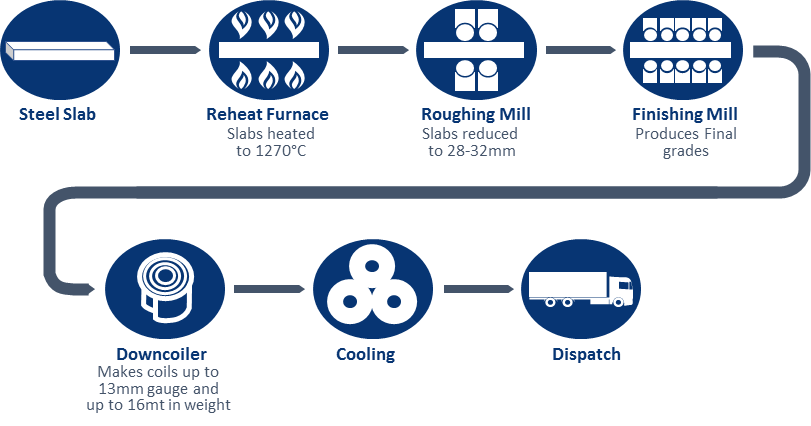 Narrow Strip: raw materials are sourced from within Liberty Steel UK in the form of slab.  EAF Steel is melted and cast at the Rotherham plant, then rolled into slab at the Stocksbridge plant.: Slabs are reheated and rolled to size.  They are then inspected and finished according to customer requirements, prior to despatch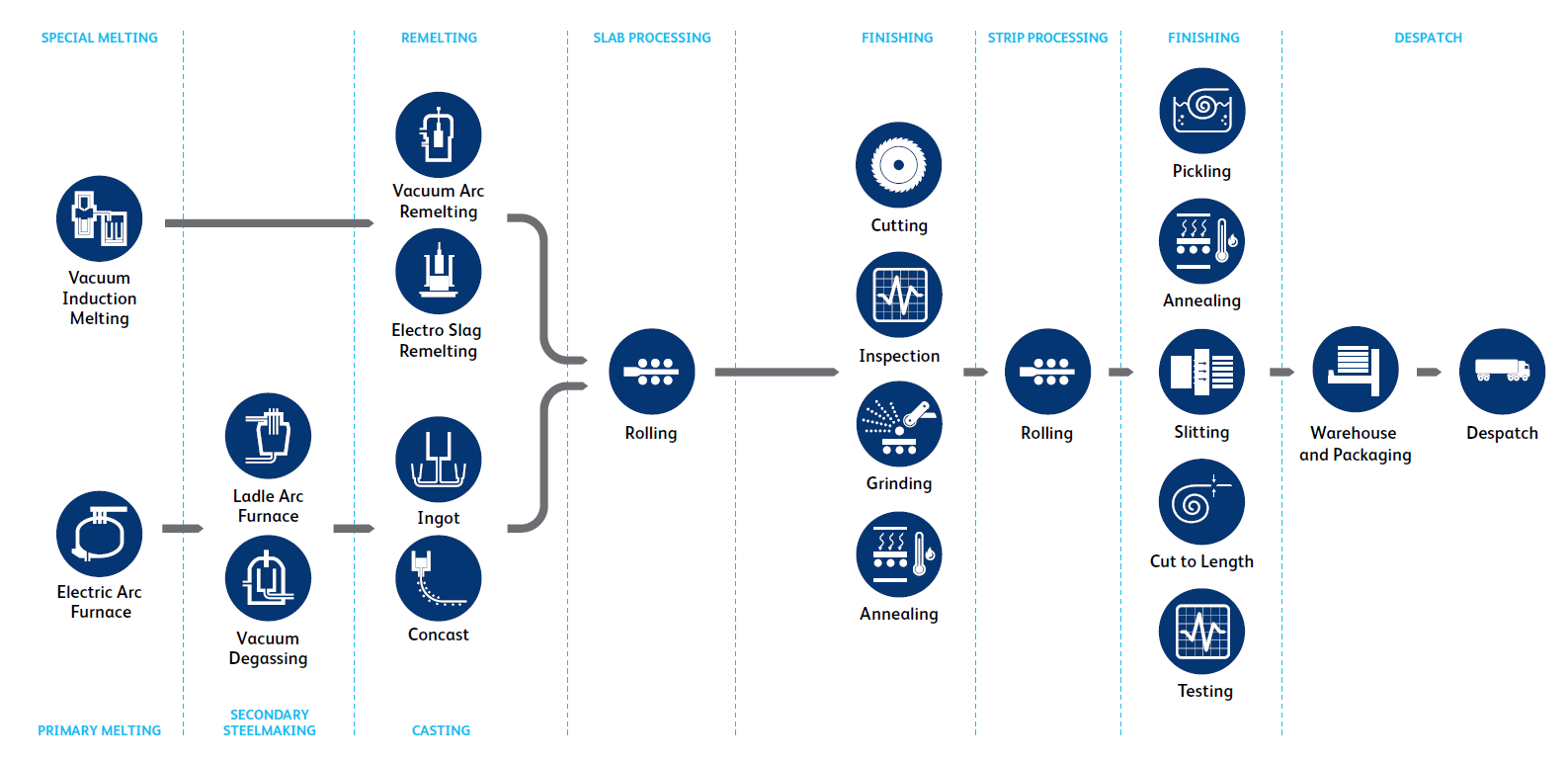 Wide strip: steel slab is reheated then reduced to size using a roughing mill and finishing mill.  The product is then coiled and cooled prior to despatch.Narrow Strip: raw materials are sourced from within Liberty Steel UK in the form of slab.  EAF Steel is melted and cast at the Rotherham plant, then rolled into slab at the Stocksbridge plant.: Slabs are reheated and rolled to size.  They are then inspected and finished according to customer requirements, prior to despatchAppendix reference:Construction, Automotive, Pipes & Tubes, Structural Hollow Sections, Highway, Yellow Goods, Materials Handling, Power, AgricultureConstruction, Automotive, Pipes & Tubes, Structural Hollow Sections, Highway, Yellow Goods, Materials Handling, Power, AgricultureAppendix reference:Appendix reference:HRC currently a very volatile market, with UK slab prices, not low enough to make the slab rerolling viable against current import prices, currency changes also have an effect on pricing levels, and will slow demand down.HRC currently a very volatile market, with UK slab prices, not low enough to make the slab rerolling viable against current import prices, currency changes also have an effect on pricing levels, and will slow demand down.Appendix reference:Customer ultimately will buy based on price, to maximise profits, if UK markets cannot compete due higher costs etc. the UK will begin to suffer with cheaper imports, which may not have the best quality.Customer ultimately will buy based on price, to maximise profits, if UK markets cannot compete due higher costs etc. the UK will begin to suffer with cheaper imports, which may not have the best quality.Appendix reference:Producers should have the ability to add or withdraw capacity based on demand. But under normal circumstances this is not a “we can roll another 10k next week scenario” this will take some planning and organisation. Producers should have the ability to add or withdraw capacity based on demand. But under normal circumstances this is not a “we can roll another 10k next week scenario” this will take some planning and organisation. Appendix reference:Trends affecting drivers for the demand within the UK are Automotive demands along with first and second tier processors, holiday shut down periods will also affect demand, fluctuation will also happen when we begin to see import price for the following periods show a decline, people become reluctant to buy. Currency fluctuations allowing cheaper imports also affect supply.Trends affecting drivers for the demand within the UK are Automotive demands along with first and second tier processors, holiday shut down periods will also affect demand, fluctuation will also happen when we begin to see import price for the following periods show a decline, people become reluctant to buy. Currency fluctuations allowing cheaper imports also affect supply.Appendix reference:Major distribution routes and Marketing routes for the said material would be via traders and via the mills direct. This again is marketed via the UK trader.Major distribution routes and Marketing routes for the said material would be via traders and via the mills direct. This again is marketed via the UK trader.Appendix reference:General users would be tube manufacturers, laser profilers, hollow sections decoiled sheets, spiral tube , general fabrication , storage tanks , automotive pressed part.General users would be tube manufacturers, laser profilers, hollow sections decoiled sheets, spiral tube , general fabrication , storage tanks , automotive pressed part.Appendix reference:Yes the good would directly compete – unless a specification is not made directly.Yes the good would directly compete – unless a specification is not made directly.Appendix reference:Appendix reference:Appendix reference:Appendix reference:Appendix reference:NameShareholding in companyName of Other Companies in which person holds interestActivity of other companiesNamePosition on Board of DirectorsName of Other Companies in which person holds interestActivity of other companiesCompany name and addressNature of agreementCompany registration number and place of registrationAppendix Number of contractRecords addressWhat records are held?Appendix reference:Appendix reference:Appendix reference:Appendix reference:Appendix reference:Appendix reference:Appendix reference:Coil sizes, coil specification and grades, price variation due to €/$ heavier gauge 15/20mm and 1830/2000 wide Coil sizes, coil specification and grades, price variation due to €/$ heavier gauge 15/20mm and 1830/2000 wide Appendix reference:Appendix reference:Appendix reference:Narrow Strip: raw materials are sourced from within Liberty Steel UK in the form of slab.  Steel is melted and cast at the Rotherham plant, then rolled into slab at the Stocksbridge plant.: Slabs are reheated and rolled to size.  They are then inspected and finished according to customer requirements, prior to despatch.Wide strip: steel slab is reheated then reduced to side using a roughing mill and finishing mill.  The product is then coiled and cooled prior to despatchNarrow Strip: raw materials are sourced from within Liberty Steel UK in the form of slab.  Steel is melted and cast at the Rotherham plant, then rolled into slab at the Stocksbridge plant.: Slabs are reheated and rolled to size.  They are then inspected and finished according to customer requirements, prior to despatch.Wide strip: steel slab is reheated then reduced to side using a roughing mill and finishing mill.  The product is then coiled and cooled prior to despatchAppendix reference:Appendix reference:See section A3 (2)See section A3 (2)Appendix reference:All parts of the process take place in the UK All parts of the process take place in the UK Appendix reference:Company namePhysical addressPhysical addressPhysical address Liberty Steel NewportCorporation RoadNewportGwentNP19 4XECorporation RoadNewportGwentNP19 4XECorporation RoadNewportGwentNP19 4XE Liberty Narrow StripSheffield RoadRotherhamS60 1BNSheffield RoadRotherhamS60 1BNSheffield RoadRotherhamS60 1BNAppendix reference:Appendix reference:Appendix reference:Appendix reference:Appendix reference:Appendix reference:Appendix reference:Appendix reference:Appendix reference:Material was used for Tube making ( Hollow sections )Material was used for Tube making ( Hollow sections )Appendix reference:Cheap HRC will allow cheap imports of hollow sections, which is already happening via Turkey etc Cheap HRC will allow cheap imports of hollow sections, which is already happening via Turkey etc Appendix reference:Mass Import of cheap comparable steel products Mass Import of cheap comparable steel products Appendix reference:Appendix reference:Appendix reference:Appendix reference:Appendix reference:Appendix reference:Appendix reference:Appendix reference:Appendix reference:Appendix reference:Appendix reference:Appendix reference:Appendix reference:Appendix reference:Forward sales can be affected as we offer a short lead time but if the HRC coming into the UK is booked 3 mnths in advance this business is lost in the UK Forward sales can be affected as we offer a short lead time but if the HRC coming into the UK is booked 3 mnths in advance this business is lost in the UK Appendix reference:Volume will decline due to the cheaper imported HRC levels as UK manufacturing cannot sustain the losses created by high energy costs higher wages etc Volume will decline due to the cheaper imported HRC levels as UK manufacturing cannot sustain the losses created by high energy costs higher wages etc Appendix reference:Cheaper imported prices, lowers Market level prices for local producers.Cheaper imported prices, lowers Market level prices for local producers.Appendix reference:Appendix reference:Appendix reference:There is over capacity in the steel industry in these regions There is over capacity in the steel industry in these regions Appendix reference:If exports are via Traders, they will offer capacity irrespective of mill source.If exports are via Traders, they will offer capacity irrespective of mill source.Appendix reference:Appendix reference:Appendix reference:Appendix reference:  Appendix reference:  Europe has moved to retain the measure as their concerns will be the same as ours outlined here. A removal of the measure would result in significant harm to many producers. If the UK removed the measure and Europe retained then the consequences for UK producers are likely to be calamitousEurope has moved to retain the measure as their concerns will be the same as ours outlined here. A removal of the measure would result in significant harm to many producers. If the UK removed the measure and Europe retained then the consequences for UK producers are likely to be calamitousAppendix reference:  Appendix reference:  This would be too long a list to provide as there are thousands of companies involved in the Importation, distribution and sales in the UKThis would be too long a list to provide as there are thousands of companies involved in the Importation, distribution and sales in the UKAppendix reference:Supply chain consists of slab manufacture from raw materials – scrap and iron ore-coke-limestone through ironmaking to steelmaking and slab casting in the UK. Transport to the mill by rail. Reheating, rolling, heat treatment and finishing of Hot rolled coil followed by delivery (usually truck to the customer)Our upstream supply chain is therefore 100% UKSupply chain consists of slab manufacture from raw materials – scrap and iron ore-coke-limestone through ironmaking to steelmaking and slab casting in the UK. Transport to the mill by rail. Reheating, rolling, heat treatment and finishing of Hot rolled coil followed by delivery (usually truck to the customer)Our upstream supply chain is therefore 100% UKAppendix reference:There are too many to list.There are too many to list.Appendix reference:Appendix reference:Appendix reference:Appendix reference:LIBERTY STEEL UK reserves its rights to submit further comments and information at a later stage of this proceedingLIBERTY STEEL UK reserves its rights to submit further comments and information at a later stage of this proceedingAppendix reference:LIBERTY STEEL UK reserves its rights to submit further comments and information at a later stage of this proceedingLIBERTY STEEL UK reserves its rights to submit further comments and information at a later stage of this proceedingAppendix reference:LIBERTY STEEL UK reserves its rights to submit further comments and information at a later stage of this proceedingLIBERTY STEEL UK reserves its rights to submit further comments and information at a later stage of this proceedingAppendix reference:LIBERTY STEEL UK reserves its rights to submit further comments and information at a later stage of this proceedingLIBERTY STEEL UK reserves its rights to submit further comments and information at a later stage of this proceedingAppendix reference:It would have the potential to significantly disrupt supply chains in the Uk, particularly the electric arc furnace production levels and Rotherham, and also to British Steel who supply slabs to Newport.  It would have the potential to significantly disrupt supply chains in the Uk, particularly the electric arc furnace production levels and Rotherham, and also to British Steel who supply slabs to Newport.  Appendix reference:It is likely the importers would increase their market position to the detriment of stockists and other mill representation e.g. from the EU It is likely the importers would increase their market position to the detriment of stockists and other mill representation e.g. from the EU Appendix reference:Appendix reference:Appendix reference:Inevitably since the market is so competitive almost certainly the value of finished and unfinished goods would drop.Inevitably since the market is so competitive almost certainly the value of finished and unfinished goods would drop.Appendix reference:There would be no plans for investment or expansionThere would be no plans for investment or expansionAppendix reference:It would have no impact as far as we are aware on any particular group.It would have no impact as far as we are aware on any particular group.Appendix reference:There is already significant competition in the UK and post Brexit we would argue even more competition from EU mills as we are being considered a 3rd country. This is not about competitiveness but around the potential dumping of a product at substantially below European cost levels.There is already significant competition in the UK and post Brexit we would argue even more competition from EU mills as we are being considered a 3rd country. This is not about competitiveness but around the potential dumping of a product at substantially below European cost levels.Appendix reference:This is not about competitiveness but around the potential dumping of a product at substantially below European cost levels This is not about competitiveness but around the potential dumping of a product at substantially below European cost levels Appendix reference:LIBERTY STEEL UK reserves its rights to submit further comments and information at a later stage of this proceedingLIBERTY STEEL UK reserves its rights to submit further comments and information at a later stage of this proceedingAppendix reference:LIBERTY STEEL UK reserves its rights to submit further comments and information at a later stage of this proceedingLIBERTY STEEL UK reserves its rights to submit further comments and information at a later stage of this proceedingAppendix reference:LIBERTY STEEL UK reserves its rights to submit further comments and information at a later stage of this proceedingLIBERTY STEEL UK reserves its rights to submit further comments and information at a later stage of this proceedingAppendix reference:LIBERTY STEEL UK reserves its rights to submit further comments and information at a later stage of this proceedingLIBERTY STEEL UK reserves its rights to submit further comments and information at a later stage of this proceedingAppendix reference:LIBERTY STEEL UK reserves its rights to submit further comments and information at a later stage of this proceedingLIBERTY STEEL UK reserves its rights to submit further comments and information at a later stage of this proceedingAppendix reference:SectionPlease tick if you have responded to all questionsSection A – Company structure and operationsSection B – About your goodsSection C – Costs and productionSection D - SalesSection E – Injury to your companySection F – DumpingSection G – Economic InterestAppendix referenceDocument title